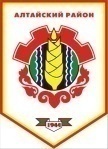 Российская ФедерацияРеспублика ХакасияСовет депутатов Аршановского сельсоветаАлтайского района Республики ХакасияРЕШЕНИЕ26.03.2013г.  			                  с. Аршаново			        №  8 Рассмотрев протест прокурора Алтайского района от 14.03.2013г. № 7-24 на  п.20 ч.1 ст.9, п.5 ч.1 ст.9.1, ч.2 ст.38.1, п.1 ч.2 ст.38.2 Устава муниципального образования Аршановский сельсовет Алтайского района Республики Хакасия, Совет депутатов Аршановского сельсовета Алтайского района Республики Хакасия,РЕШИЛ:1. Протест прокурора Алтайского района от 14.03.2013г. № 7-24 на  п.20 ч.1 ст.9, п.5 ч.1 ст.9.1, ч.2 ст.38.1, п.1 ч.2 ст.38.2 Устава муниципального образования Аршановский сельсовет Алтайского района Республики Хакасия, удовлетворить.2. Направить настоящее Решение прокурору Алтайского района.3. Настоящее Решение вступает в силу со дня его принятия.Глава Аршановского сельсовета                                                         Н.А. ТанбаевАлтайского района Республики ХакасияО протесте прокурора на п.20 ч.1 ст.9, п.5 ч.1 ст.9.1, ч.2 ст.38.1, п.1 ч.2 ст.38.2 Устава муниципального образования Аршановский сельсовет Алтайского района Республики Хакасия